Ministero dell’Istruzione, dell’Università e della Ricerca ISTITUTO COMPRENSIVO “Don Giovanni Antonioli” Via Nino Bixio. 42 – 25056 Ponte DI Legno (BS) Codice Fiscale: 81005970173 – Codice Univoco UFCDQC Tel. 0364/91006 – Fax 0364/91114 Circolare n.  del Oggetto: Verbale assemblea di classe Scuola Secondaria di I grado, plesso di Come da Circ. n. del è stata convocata l’Assemblea di classe della classe in presenza o, in caso di necessità, online sul Canale Teams di classe) con il seguente calendario: dalle ore 14.30 alle ore 15.00 solo genitori 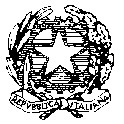 dalle ore 15.00 alle ore 16.00 docenti e tutti i genitori  Sono presenti n. genitori e i docenti.In assemblea, finita la discussione tenuta dai soli genitori, sono intervenuti i docenti di classe per trattare i seguenti argomenti all’O.d.G.: Presentazione; Situazione della classe dal punto di vista didattico ed educativo; Iniziative per i prossimi mesi; Richieste e domande dei genitori. Vezza d’Oglio/Ponte di Legno, Il coordinatore di classe prof. Per i genitori (si decide di condividere il verbale che viene inviato p.c. alla mail dei rappresentanti)